PREFEITURA MUNICIPAL DE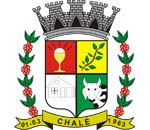                                            CHALÉ - MGA distribuição deste impresso é gratuita    Se preferir envie o formulário para: – Av. Cel. José Maria Gomes, 139 – Centro - Chalé – MG – Cep:36.985-000INFORMAÇÕES PESSOAISNOME	CPF:E-mail